                 Profesora: Shlomith Cabezas
	           Curso: 5° básico
                           Lenguaje.
Basado en APTUS.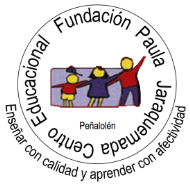 UNIDAD 2- CLASE 2: Características de los textos poéticosNombre: __________________________________ Curso: _________ Fecha: ________Objetivo: Interpretar el lenguaje poético y conocer las características de los poemas.Instrucciones: Puedes desarrollar esta guía en papel, digital (en este mismo documento) o en tu cuaderno.Ante cualquier duda realizarla a través del Foro “Dudas y Consultas” en plataforma o a través del correo electrónico lenguajecepj@gmail.comOPCIONAL: Si deseas obtener retroalimentación del trabajo realizado puedes enviar la guía a través de la plataforma en el espacio destinado para ello o al correo lenguajecepj@gmail.com (si realizas la guía en tu cuaderno envía fotos del desarrollo).En esta clase profundizaremos en el LENGUAJE POÉTICO y, además, retomaremos ciertos ASPECTOS FORMALES (características) de los poemas.Pero antes recodemos:¿Qué sabes de las rimas?¿Qué es un verso?¿Qué es una estrofa?Explicación:El lenguaje de la poesíaEn un comienzo la poesía se mezclaba con el canto, la música y la danza. Entre los pueblos antiguos, era una expresión comunitaria y ritual de contenido religioso, histórico y festivo. Con el tiempo, se transformó en la expresión de sentimientos, ideas y emociones individuales.Características de los poemas: versos, estrofas y rimas.Los poemas se componen de versos, estrofas y, en la mayoría de los casos, también de rimas.El verso es cada línea del poema. La estrofa es un conjunto de versos, separados por un espacio en blanco. La rima corresponde a la igualdad o semejanza entre las terminaciones de los versos. Se usa para dar ritmo y sonoridad al poema. Existen dos tipos de rimas:Práctica guiadaAscensión de la escobaMiguel HernándezCoronad a la escoba de laurel, mirto, rosa.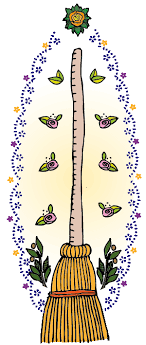 Es el héroe entre aquellos que afrontan la basura.Para librar del polvo sin vuelo cada cosabajó, porque era palma y azul, desde la altura.Su ardor de espada joven y alegre no reposa.Delgada de ansiedad, pureza, sol, bravura,                   azucena que barre sobre la misma fosa,es cada vez más alta, más cálida, más pura Nunca: la escoba nunca será crucificada,porque la juventud propaga su esqueletoque es una sola flauta muda, pero sonora.Es una sola lengua sublime y acordada.Y ante su aliento raudo se ausenta el polvo quieto.Y asciende una palmera, columna hacia la aurora.Hernández, M. (1979). Ascensión de la escoba. En Obra poética completa (p.96). Madrid: Zero.A partir del poema anterior podemos señalar entonces que está conformado por 4 estrofas y 14 versos.Ahora para comprender e interpretar el poema vamos a releer la estrofa número 1. Luego de releer esa estrofa vamos a responder las siguientes preguntas:¿Puede ser una escoba coronada? ¿Quiénes son coronados? Por lo que conocemos en la realidad las escobas no son coronadas, se corona a personas importantes, por ejemplo, un rey, quien tiene poder.¿Qué características le está dando el hablante lírico a la escoba? Si se corona a las personas, le está dando a la escoba características que son propias de los humanos.Por lo tanto, el hablante lírico (la voz que nos permite acceder al poema) dio a la escoba características humanas, es decir, creó una PERSONIFICACIÓN.La PERSONIFICACIÓN es una figura literaria que le otorga características humanas a cosas o animales que no las tienen. Ejemplos:“El viento silba mientras acaricia las hojas”               silbar y acaricias son acciones que solo realizan las personas.“El sol sonríe iluminando el amanecer”                  sonreír es la cualidad humana.Escribe dos personificaciones de un animal u objeto.______________________________________________________________________________________________________________________________Ahora comparemos el poema “ascensión de la escoba” con la definición (lenguaje literal) de escoba:Escoba: Utensilio compuesto por un haz de ramas flexibles o de filamentos de otro material sujetos normalmente al extremo de un palo o de un mango largo, que sirve para limpiar el suelo.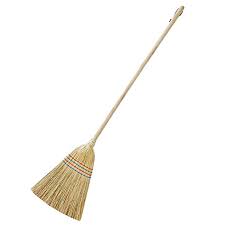 Para comparar utilizaremos un organizador gráfico:Práctica independienteAhora aplicarás lo aprendido. Para ello, leerás el poema “Piedra” de Elicura Chihuailaf (página 97- texto del estudiante), y realiza las siguientes actividades:1. ¿Cuántas estrofas y versos tiene el poema?2. ¿Qué tipos de piedras hay en el mundo? ¿cuáles sirven para poner el kultrún?3. ¿Qué características similares a las personas tienen las piedras, según el poema?4. Busca la definición de piedra en un diccionario y escríbela. Puedes acceder a este diccionario si no tienes uno en casa https://www.rae.es/5. Completa el siguiente cuadro comparativo:Rima consonante: es la igualdad de consonantes y vocales en la terminación de los versos, partiendo de la última vocal acentuada. Como muestra el ejemplo:“o-ro” rima con “to-ro” y, “fi-nas” rima con “di-vi-nas”Rima asonante: es la igualdad de una o másvocales en la terminación de los versos, a partir de la última vocal acentuada. Como muestra el ejemplo: “pa-ís” rima con “su-til”.“En la playa he encontrado un caracol de oromacizo y recamado de las perlas más finas;Europa le ha tocado con sus manos divinascuando cruzó las ondas sobre el celeste toro.”(Rubén Darío, Caracol)“País de la ausencia,extraño país,más ligero que ángely seña sutil”(Gabriela Mistral, País de la ausencia)Ascensión de la escobaDefinición de escoba¿Cómo se refiere cada texto al mismo objeto?Escribe los ejemplosEs el héroe entre aquellos que afrontan la basura.Delgada de ansiedad, pureza, sol, bravura,                   azucena que barre sobre la misma fosa.Se refiere a la escoba como “algo” importante y bello, que es digna de admiración.“Utensilio” “un palo o de un mango largo, que sirve para limpiar el suelo”Se refiere a la escoba como un utensilio, nos dice qué es, y cómo está fabricado.¿Qué tipo de lenguaje utiliza?Utiliza un lenguaje poético (figurado)Utiliza un lenguaje literal.“Piedra”Definición de piedra¿Cómo se refiere cada texto al mismo objeto?Escribe los ejemplos¿Qué tipo de lenguaje utiliza?